Содержание:Проблема и цель …………………………………………………. 2Задачи …………………………………………………………….. 2История курток …………………………………………………... 2-3Актуальность …………………………………………………….. 3Составление «Схемы обдумывания» …………………………... 3Необходимые инструменты и приспособления ……………….. 4Экологическое обоснование ……………………………………. 4Разработка идей и вариантов …………………………………… 5Обоснование выбора модели ………………………………….... 6Конструирование …………………………………………………6Технология изготовления изделия ……………………………... 6Себестоимость……………………………………………………. 7Реклама ……………………………………………………………7Оценка работы …………………………………………………… 7Проблема и цель:   В связи с наступлением весны я прошлась по магазинам в поисках куртки. Посмотрела, что предлагалось в продаже, потратила достаточно много времени, но так и не нашла подходящего фасона. Я поняла, что самое правильное решение: сшить куртку самой.   Цель моего проекта: сшить куртку.Задачи:1. Познакомиться с историей курток 
2. Выбрать модель3. Сделать выкройку.4.Подобрать отделку  
5. Изготовить изделиеИстория курток:   Латинское Curtus – это короткая, в нашем случае куртка. Данный элемент одежды собственную историю начал еще несколько столетий тому назад. В те далекие времена курткой называли почти все разновидности коротких одеяний. Происхождение данной одежды принадлежит французам, благодаря которым довольно практичные куртки стали носить жители всех европейских государств.   Куртки в средневековье рыцари поддевали под собственные доспехи, также существовали экземпляры для крестьян, охотников. К такой одежде еще относились накидки мушкетеров. Куртки набирали все больше популярности: их надевали на обычные прогулки, охоту, спортивные занятия. Так постепенно курка превращалась в обыденный элемент одежды.В России данный вид одежды появился в семнадцатом столетии. Куртка – курта (персидское название). До этого времени российские люди чаще всего надевали длинное верхнее платье, которое чаще всего было до самых пяток. Короткое одеяние из-за жизненного уклада того времени приживалась очень трудно. Первыми начали использовать данный вид одежды высокопоставленные персоны, а также их близкое окружение. Они предпочитали укороченные расшитые куртки. Немного позднее обыкновенные люди также стали носить такое верхнее одеяние. К началу девятнадцатого столетия куртка полностью завоевала собственное место в гардеробе каждого человека.   Благодаря многим людям различных времен куртки завоевали большую популярность по всему миру. Главное достоинство и параллельно задача куртки – оградить человека от плохой погоды, не сковывая его передвижения. Утилитарность, комфортабельность, огромное разнообразие цветовых решений, фасонов обеспечили куртке незаменимость. Современная куртка – это наиболее демократичный тип одежды, равноправно с джинсами. Куртка «Стеганка» к нам пришла от национальных китайских, монгольских одежд. Имеет тонкую утеплительную подкладку в виде слоя синтепона. Изделие отделано разнообразными простеганными узорами, имеет квадраты, фигурные швы. Изделия бывают различной формы, длины: прилегающие к телу или довольно объемные, короткие экземпляры или довольно длинные. Актуальность:Модные стеганые куртки весны 2017 года - фаворит грядущего сезона. Такая одежда идеально подходит женщинам любого возраста - и юным леди, и солидным дамам. Среди разнообразия фасонов можно найти модели свободного кроя или приталенные силуэты, благодаря чему девушки любой фигуры могут облачиться в стильные стеганые куртки. Ее с легкостью можно надевать на учебу, прогулку по городу. Она удобна в путешествиях, особенно при наличии карманов. Составление «Схемы обдумывания»: 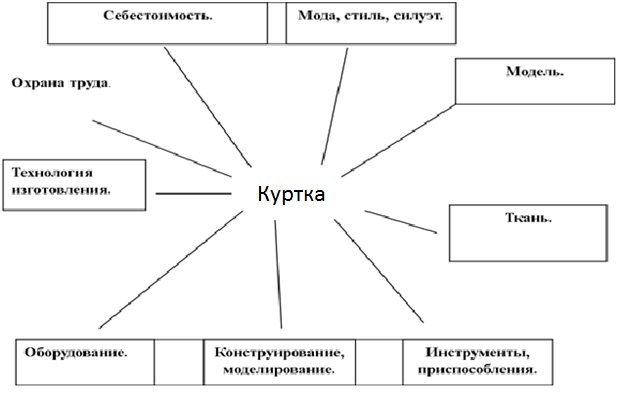 Необходимые инструменты и приспособления:Ткань.Утюг.Гладильная доска.Бумага.Карандаш.Сантиметровая лента.Ножницы.Иголки.Нитки.Швейная машинка.Мел.Экологическое обоснование:В своем проекте я использую ткань, нитки, иглы. Эти инструменты и материалы вредных воздействий на организм человека в процессе выполнения работы не оказывают. На основе выше изложенного считаю, что изготовление и дальнейшее использование моего проекта не влечет за собой изменений в окружающей среде и жизнедеятельности человека.Разработка идей и вариантов:Обоснование выбора модели:Я выбрала модель номер 1, но внесла некоторые изменения: добавила воротник стойку из основной ткани. Данную куртку можно носить с джинсами, а так же с юбкой – карандаш ниже колена. Так же эта куртка не выйдет из моды еще несколько сезонов.Конструирование:Чтобы процесс был более я быстрым, я решила взять базовую основу из журнала мод.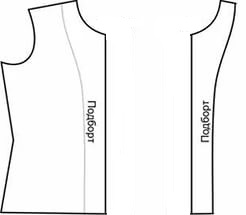 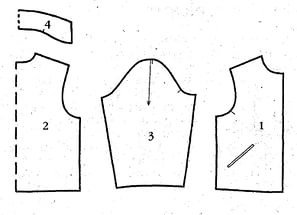 Технология изготовления изделия:Для изготовления куртки я воспользовалась инструкцией из журнала мод №3 2015.Изучила схему узлов обработки кармана в рамку и с листочкой.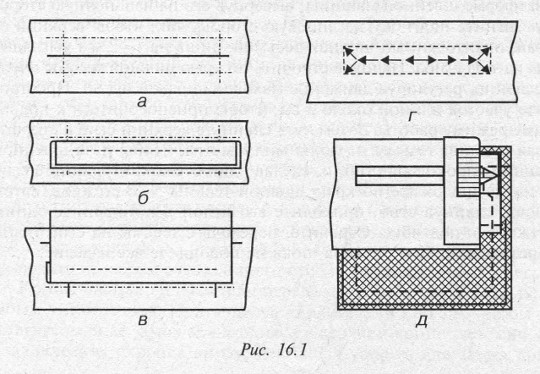 Себестоимость:Реклама:«-Что же из этого следует? – Следует жить,Шить сарафаны и легкие платья из ситца. - Вы полагаете, все это будет носиться?-Я полагаю, что все это следует шить».Ю. Левитанский Оценка работы:Я думаю, что достигла поставленной цели. Мое изделие получилось аккуратное,  подходящее по размеру и доступное в цене. Я очень довольна, что мне удалось самой сшить куртку. Для меня это настоящая победа!№ФотоОписание11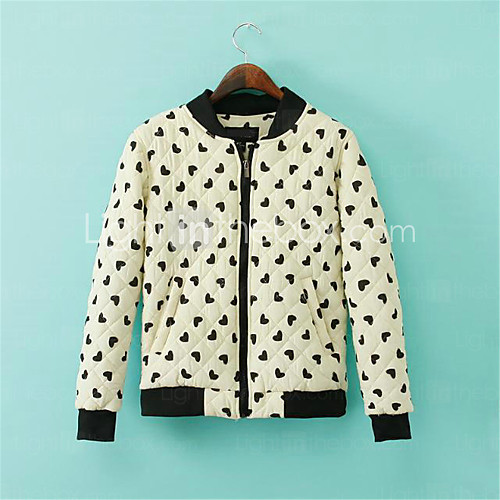 Куртка из стёганой ткани прямого силуэта . Застёжка в виде молнии. Горловина и манжеты обработаны трикотажной резинкой. Вход в карман обработан листочкой.22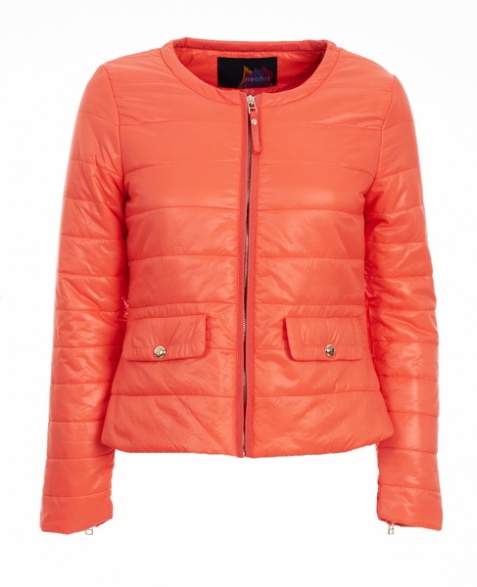 Стёганая куртка приталенного силуэта на застёжке «молния». На полочки расположены клапаны.33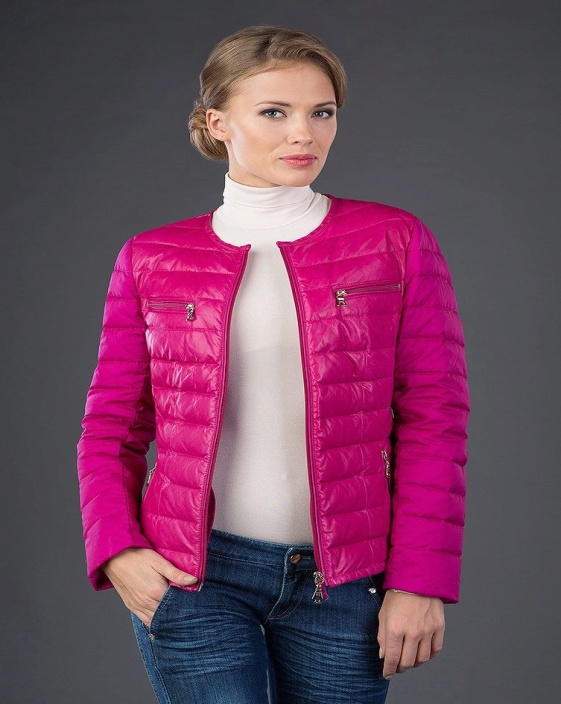 Куртка из стёганой ткани приталенного силуэта. 2 нагрудных кармана. Застёжка «молния».       Наименование    Кол-во    Цена     СтоимостьТкань «Курточная»110 см.770-00847-00Подкладочная ткань110 см.123-00135-30Ткань резинка20 см.417-0083-40Нитки1 шт.29-0029-00Застежка «Молния»1 шт. (60 см)50-0050-00ИТОГО:1144-70